INFORME SOBRE LA DROGA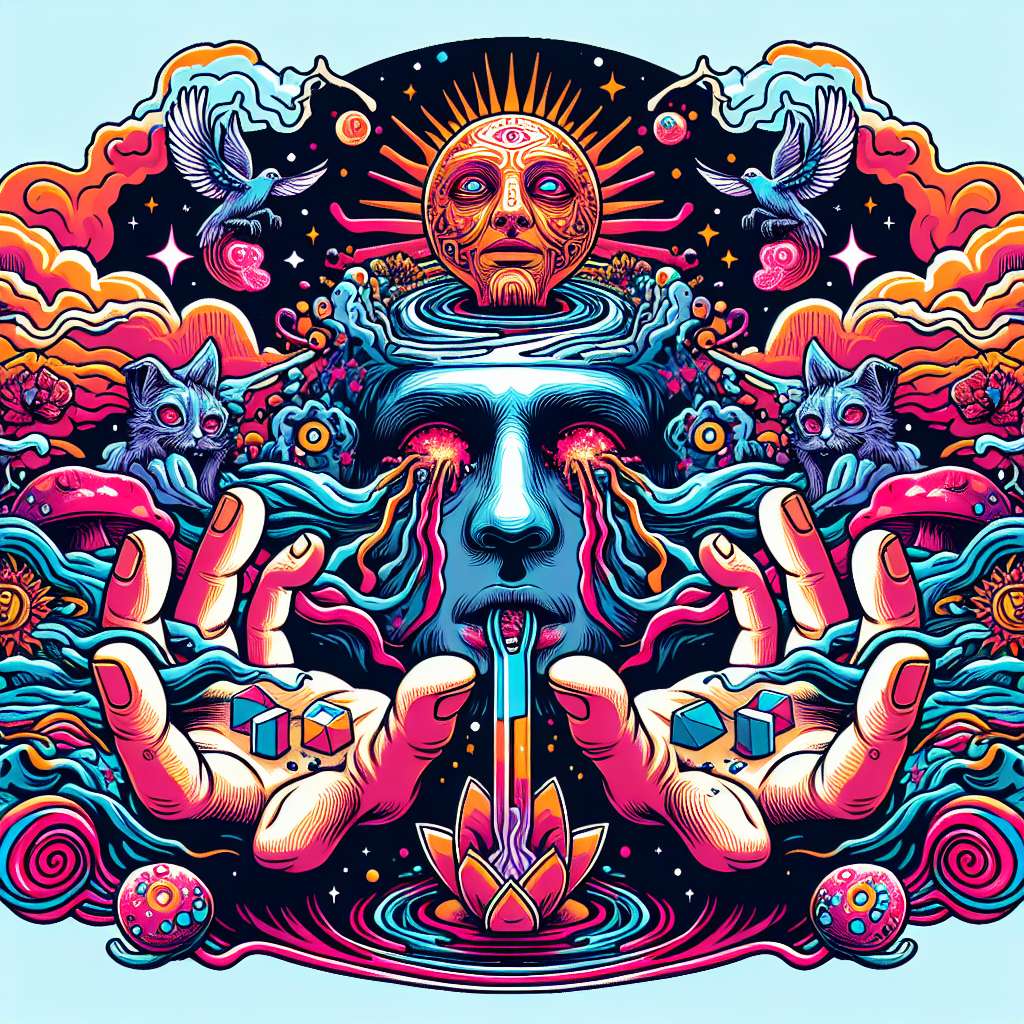 Introducción

La droga es un tema de gran importancia y relevancia en nuestra sociedad actual, ya que su consumo y tráfico son problemas que afectan a millones de personas en todo el mundo. En este informe, se abordará de manera detallada el concepto de droga, sus clasificaciones, los efectos que produce en el organismo humano, las principales drogas y sus consecuencias en la salud, así como las políticas y estrategias implementadas para su prevención y control.

Desarrollo

1. Concepto de droga

En primer lugar, es importante definir qué es una droga. Según la Organización Mundial de la Salud (OMS), una droga es cualquier sustancia que, introducida en un organismo vivo, puede modificar una o varias de sus funciones. Estas sustancias pueden ser de origen natural, como la marihuana o los hongos alucinógenos, o sintéticas, como la cocaína o el éxtasis.

2. Clasificación de las drogas

Existen diferentes criterios de clasificación de las drogas. Una de las clasificaciones más comunes es la que se basa en sus efectos en el sistema nervioso central. Según esto, las drogas se pueden clasificar en:

- Depresoras: aquellas que disminuyen la actividad cerebral, como el alcohol, los sedantes o los opiáceos.
- Estimulantes: las que aumentan la actividad cerebral, como la cocaína, el éxtasis o las anfetaminas.
- Alucinógenas: las que alteran la percepción y generan alucinaciones, como el LSD o los hongos alucinógenos.
- Inhalantes: las sustancias químicas volátiles que se inhalan, como la gasolina, el pegamento o los aerosoles.

3. Efectos de las drogas en el organismo humano

El consumo de drogas puede tener graves consecuencias para la salud física y psicológica de las personas. Algunos de los efectos más comunes son:

- Efectos en el sistema cardiovascular: aumento de la presión arterial, arritmias cardíacas, infartos, etc.
- Efectos en el sistema respiratorio: tos crónica, enfermedades pulmonares, daño al tejido pulmonar, etc.
- Efectos en el sistema nervioso central: alteraciones en el estado de ánimo, dificultades de concentración y memoria, trastornos del sueño, etc.
- Efectos en el sistema digestivo: problemas gástricos, pérdida de apetito, daño al hígado, etc.

4. Principales drogas y sus consecuencias en la salud

A continuación, se describirán las principales drogas y sus efectos en el organismo humano:

- Alcohol: consumo excesivo puede causar cirrosis hepática, daño cerebral, problemas de memoria y coordinación, entre otros.
- Tabaco: provoca enfermedades cardiovasculares, respiratorias y diversos tipos de cáncer.
- Cocaína: produce euforia, aumento de la presión arterial y del ritmo cardíaco, arritmias, daño en los vasos sanguíneos, entre otros.
- Marihuana: afecta la memoria y la concentración, reduce la capacidad de aprendizaje, puede provocar problemas respiratorios, entre otros.
- Heroína: produce adicción severa, daño en el hígado y riñones, infecciones graves como el VIH o el hepatitis C.
- Anfetaminas: pueden causar insomnio, anorexia, hipertensión arterial, daños en el corazón y el sistema nervioso.
- Éxtasis: produce euforia, aumento de la energía, deshidratación, daño en el sistema nervioso y cardiovascular.

5. Políticas y estrategias para la prevención y control de las drogas

La lucha contra las drogas es un desafío global que requiere de políticas y estrategias eficientes para su prevención y control. Algunas de las principales acciones implementadas son:

- Programas de prevención en escuelas: se promueve la educación sobre los riesgos y consecuencias del consumo de drogas, a través de charlas, materiales educativos, entre otros.
- Legislación y control de la venta y consumo de drogas: se establecen normativas que regulan la producción, distribución, venta y consumo de drogas, con el objetivo de reducir su disponibilidad y limitar su acceso.
- Tratamiento y rehabilitación: se implementan programas de salud mental y centros de rehabilitación para ayudar a las personas con problemas de adicción a superar su dependencia.
- Cooperación internacional: se fomenta la colaboración entre países para combatir el tráfico de drogas a través del intercambio de información, la cooperación policial y judicial, entre otros.

Conclusión

El consumo de drogas es un problema grave que afecta a nivel mundial, con consecuencias devastadoras para la salud y el bienestar de las personas. Es fundamental abordar este problema desde diferentes frentes, promoviendo la prevención, el control y la rehabilitación. La educación, la legislación y la cooperación internacional son herramientas clave en la lucha contra las drogas.

Bibliografía

Organización Mundial de la Salud. (2020). Droga. Recuperado de: https://www.who.int/topics/drugs/es/